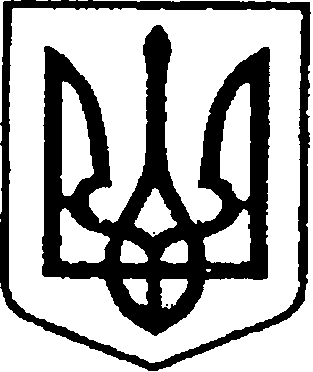                                                 УКРАЇНА                                  ЧЕРНІГІВСЬКА ОБЛАСТЬ                              Н І Ж И Н С Ь К А    М І С Ь К А   Р А Д А                          В И К О Н А В Ч И Й    К О М І Т Е Т                               Р І Ш Е Н Н Явід     03.05.2023      р.                м. Ніжин	                                    №  146Про постановку на квартирний облік, надання житла та зняття з квартирного обліку      Відповідно до статей 30, 42, 53, 59, 73 Закону України «Про місцеве самоврядування в Україні», статей 15, 40, 122,127,128,129 Житлового кодексу Української РСР, пунктів 13, 20, 21 Правил обліку громадян, які потребують поліпшення житлових умов і надання їм жилих приміщень в Українській РСР,п.6,8 Положення про порядок надання службових жилих приміщень і користування ними в Українській РСР, Примірне положення про користування гуртожитками,  Регламенту виконавчого комітету Ніжинської міської ради Чернігівської області, затвердженого рішенням Ніжинської міської ради Чернігівської області VІІІ скликання від 24.12.2020 року                           № 27-4/2020, розглянувши заяви громадян, клопотання командира Спеціального авіаційного загону Коломіна К. та висновки громадської комісії з житлових питань від 02.05.2023 р. протокол №3, виконавчий комітет  Ніжинської міської ради вирішив :         1.Поставити на квартирний облік        Затвердити рішення житлово-побутової комісії Спеціального авіаційного загону про постановку на квартирний облік  Спеціального авіаційного загону техніка (інформаційно-телекомунікаційних систем) групи технічного обслуговування і ремонту засобів зв’язку, радіотехнічного забезпечення та телекомунікаційних систем капітана служби цивільного захисту Толочка Антона Леонідовича, по періоду з 29.11.2019 року, та включити його до першочергового списку на отримання житла, як учасника бойових дій в зоні проведення АТО (протокол №183 від 28.04.2023 р.) підстава: клопотання командира Спеціального авіаційного загону Коломіна К. від 28.04.2023 року № 8101-1365/81.      2.Надати житло      2.1. Кімнату №12 у гуртожитку житловою площею 10,1 кв.м.  за адресою: Чернігівська область, м.Ніжин, вул.Шевченка, 96-б надати Колесник Олені Михайлівні, для поліпшення  її житлових умов ( підстава: заява                         Колесник О.М., ст.127-129 Житлового кодексу Української РСР; Примірне положення про користування гуртожитками);     2.2. По спеціальному авіаційному загону      Затвердити рішення житлово-побутової комісії Спеціального авіаційного загону про надання житла:      Двокімнатній житловій квартирі № 4 у буд. № 70 по вул. Космонавтів в м.Ніжині , житловою площею 35,7 кв.м., надати статус «службова» та розподілити її начальнику складу інженерно-аеродромної служби прапорщику служби цивільного захисту Шимку Олегу Дмитровичу, склад сім’ї 3 особи (протокол №182 від 28.04.2023 р.) підстава: клопотання командира Спеціального авіаційного загону Коломіна К. від 28.04.2023 року № 8101-1365/81.     3. Зняти з квартирного обліку:      По спеціальному авіаційному загону      Будякову Ларису Вікторівну, фельдшера амбулаторно-поліклінічного відділення Спеціального авіаційного загону, старшого прапорщика служби цивільного захисту, у зв’язку з поліпшенням житлових умов (протокол №181 від 24.04.2023 р.) підстава: клопотання командира Спеціального авіаційного загону Коломіна К. від 28.04.2023 року № 8101-1365/81.      4. Начальнику відділу з благоустрою, житлових питань, паркування, роботи з органами самоорганізації населення та взаємодії з правоохоронними органами Бойко Н.Г. забезпечити оприлюднення даного рішення на офіційному сайті Ніжинської міської ради протягом 5 робочих днів з дня його прийняття.       5. Контроль за виконанням даного рішення покласти на заступника міського голови з питань діяльності виконавчих органів ради Смагу С.С.Головуючий на засіданні виконавчого комітету Ніжинської міської радиперший заступник міського головиз питань діяльності виконавчих органів ради                        Федір ВОВЧЕНКО                                       Пояснювальна записка                                            До проекту рішення     Про постановку на квартирний облік, надання житла та зняття                                          з квартирного обліку                        Обгрунтування необхідності прийняття рішення        Розглянувши заяви  громадян, клопотання керівника організації та висновки громадської комісії з житлових питань, відділ з благоустрою, житлових питань, паркування, роботи з органами самоорганізації населення та взаємодії з правоохоронними органами виносить на розгляд виконавчого комітету проект рішення  «Про постановку на квартирний облік, надання житла та зняття з квартирного обліку», що дозволить поставити громадян на квартинний облік, надати житло громадянам, які потребують поліпшення житлових умов та зняти громадян з квартирного обліку.        Стан нормативно-правової бази у даній сфері правового регулювання       Даний проект рішення підготовлений на виконання    статей 30, 42, 53, 59, 73 Закону України «Про місцеве самоврядування в Україні», статей 40, 119, 121, 122 Житлового кодексу Української РСР, пунктів 13, 20, 21 Правил обліку громадян, які потребують поліпшення житлових умов і надання їм жилих приміщень в Українській РСР, п.6,8 Положення про порядок надання службових жилих приміщень і користування ними в Українській РСР,  Примірне положення про користування гуртожитками, Регламенту виконавчого комітету Ніжинської міської ради Чернігівської області, затвердженого рішенням Ніжинської міської ради Чернігівської області VІІІ скликання від 24.12.2020 року № 27-4 /2020, розглянувши заяви громадян, клопотання командира Спеціального авіаційного загону                                      Коломіна К.  та висновки громадської комісії з житлових питань від         02.05.2023 р. протокол №3.     Доповідати проект на засіданні буде начальник відділу з благоустрою, житлових питань, паркування, роботи з органами самоорганізації населення та взаємодії з правоохоронними органами Бойко Н.Г.Начальник відділу з благоустрою,житлових питань, паркування, роботи з органами самоорганізації населеннята взаємодії з правоохоронними органами                                      Наталія БОЙКОВізують:Начальник відділу з благоустрою, житлових питань, паркування, роботи з органами самоорганізації населення та взаємодії з правоохоронними органами                              Наталія БОЙКОЗаступник міського голови з питань діяльності виконавчих органів ради		                               Сергій СМАГА  Керуючий справами виконавчого комітетуНіжинської  міської  ради                                                        Валерій САЛОГУБ	         Начальник відділу юридично-кадровогозабезпечення                                                                                 В’ячеслав ЛЕГА